                                  BOROUGH OF WOODBURY HEIGHTS                                      2024 FREE RABIES CLINICLOCATION:  Woodbury Heights Fire Hall – Elm Ave. Note: No Licenses Will Be Sold at the Woodbury Heights Fire Hall  DATE/TIME:  SATURDAY, JANUARY 20, 2024 from 10:00 a.m. to 11:30 a.m. All animals must be on a leash and under owner’s control. NOTE: No licenses will be sold at the Woodbury Heights Fire Hall   LICENSES:   2024 Dog/Cat Licenses may be purchased at Borough Hall, 500 Elm Avenue, on Saturday, January 20, 2024 from 10:00 a.m. to 11:30 a.m. or during regular business hours. A valid rabies certificate must be presented. NO PETS permitted in Borough Hall.  FEES:   Non-neutered Dogs $11.20/ Neutered Dogs $8.20/Cats $7.00    Late fee after January $15.00.  Please bring exact change or check payable to BOWH.   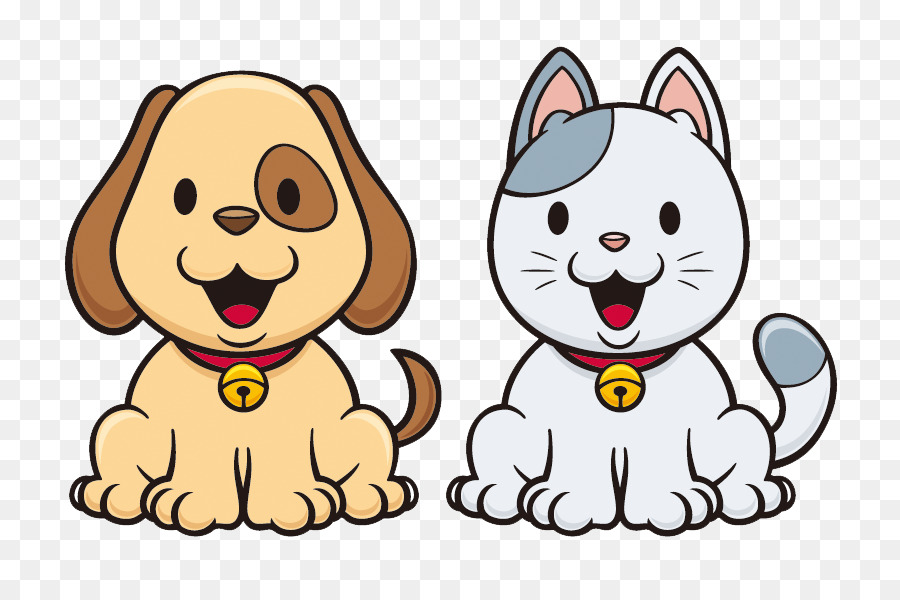 